Ngày soạn:                                                                            Ngày dạy:Tiết 27- Bài 7:ÔN TẬP BH: ‘NGÔI NHÀ CỦA CHÚNG TA”TẬP ĐỌC NHẠC: TĐN SỐ 7A. Mục tiêu bài học:- HS ôn tập để hát thuần thục bài hát.- HS tiếp tục tập trình bày cách hát hoà giọng, lĩnh xướng.- HS đọc nhạc và hát lời trôi chảy bài “Dòng suối chảy về đâu”.B. Giáo viên chuẩn bị- Đàn, phách, đài đĩa nhạc + bảng phụC. Tiến trình dạy học:- Ổn định tổ chức:- Kiểm tra bài cũ: Sau khi ôn.- Bài dạy:HĐ của giáo viênNội dungHĐ của học sinh- GV ghi bảngHĐI Ôn BH: “Ngôi nhà của chúng ta”.                                                                 Nhạc và lời: Hình Phước Liên- HS ghi bàiĐài1. Ôn tập:- Nghe BH- Hát toàn bàiGV hướng dẫn- Sửa những chỗ chưa chính xác.HS thực hiện- Hát với sắc tháI thiết tha, mềm mạiGV yêu cầu và đệm đạn- Trình bày bài ở mức độ hoà chỉnh: Gọi 1 HS lĩnh xướng, cả lớp hát hoà giọng.HS hátChấm điểm2. Kiểm tra:Nhóm HS Ghi bảngHĐII. TĐN số 7: “Dòng suối chảy về đâu?”                                                                      Nhạc: Nga. Đ/lời: Hoàng LânHS ghi bài1. Luyện tiết tấu ? Nêu g.trị trường độ các hình nốt sử dụng trong bài?Trả lời? Nêu t.tấu chủ đạo của bài?- Luyện tiết tấu từng tiết nhạc     chùm đảo phách cân ở giữa từng câu.gam Đô trưởng2. Luyện cao độ:HS đọcGV chỉ trên gam các nốt của từng tiết nhạc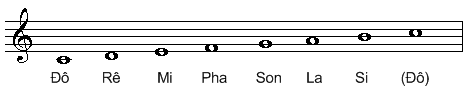 HS luyện đọc cao độ.3. Đọc bài GV đàn giai điệu- Đọc từng tiết nhạcĐọc+ gõ tiết tấu.Đàn- Đọc cả bàiHS đọc cùng đàn- Chia lớp làm 2 dãy:- Ghép lời caNửa lớp đọc nhạc, nửa kia hát lời toàn bài sau đó đổi lại.Củng cố:- Luyện cách đọc đối đáp: Nửa lớp đọc nhạc hát lời tiết nhạc1 và 3. Nửa kia đọc nhạc và hát lời tiết nhạc 2&4.- Cả lớp cùng đọc nhạc, hát lời và kết hợp gõ phách.Củng cố:- Luyện cách đọc đối đáp: Nửa lớp đọc nhạc hát lời tiết nhạc1 và 3. Nửa kia đọc nhạc và hát lời tiết nhạc 2&4.- Cả lớp cùng đọc nhạc, hát lời và kết hợp gõ phách.Củng cố:- Luyện cách đọc đối đáp: Nửa lớp đọc nhạc hát lời tiết nhạc1 và 3. Nửa kia đọc nhạc và hát lời tiết nhạc 2&4.- Cả lớp cùng đọc nhạc, hát lời và kết hợp gõ phách.Dặn dò: - Nhận xét tiết học.               - Giao BTVN: Chuẩn bị cho tiết học sau    Dặn dò: - Nhận xét tiết học.               - Giao BTVN: Chuẩn bị cho tiết học sau    Dặn dò: - Nhận xét tiết học.               - Giao BTVN: Chuẩn bị cho tiết học sau    